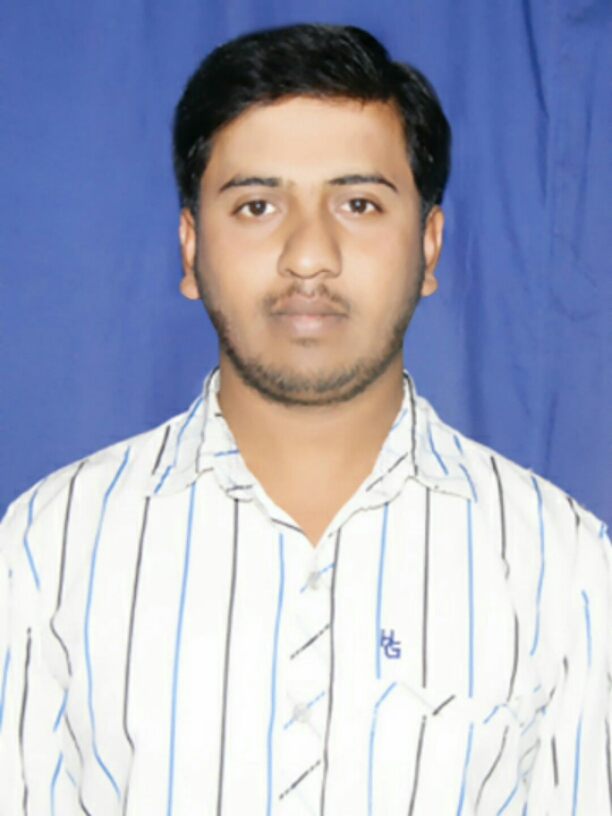                                    MURTHY Y N	                                                            Mobile: 9739948108                                                                          Email:murthyyn11@gmail.com                                                                          Address: #123,1st main road ,                                                                                         jangamakote (p/v),                                                                                         shidlaghatta taluk,                                                                                         chikabalapur dist,                                                                                         pincode :562102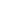 CAREER OBJECTIVE:I would like to have an opportunity to aim for a suitable position in your esteemed Organization to utilize my knowledge and to apply my skills with observing personal growth and aiding towards effective organizational progress. EDUCATION BACKGROUNDTECHNICAL COMPETENCIES: Basic knowledge of CAD & CATIA V5.Basic MS Office Skills.Basic Knowledge of CIM and Automation Software..SOFT SKILLS:Adaptable and Quick Learner.Optimistic.Capable of Working in Team.Have Good Intrapersonal SkillsProject Works Undertaken:Engineering Project Title: Vertical Axis Wind MillObjective: - “To Obtain Maximum Renewable Energy” In this project, We Fabricated a Double stage vertical axis wind turbine to produce electricity by utilizing cross winds and vehicular movements in highways. Diploma Project Title: Hydraulic Arm In this project, we Fabricated a pick and place robotic hydraulic arm which has vast application in automobile industries. .PERSONAL INFORMATION:Name :                         MURTHY Y NGender :                       MaleDOB :                           17 JAN1992    Languages known :     English ,Kannada ,Hindi,TeluguDECLARATION:I here by declare that all the information given above is correct to best of my knowledge.								MURTHY Y N